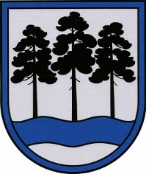 OGRES  NOVADA  PAŠVALDĪBAReģ.Nr.90000024455, Brīvības iela 33, Ogre, Ogres nov., LV-5001tālrunis 65071160, e-pasts: ogredome@ogresnovads.lv, www.ogresnovads.lv APSTIPRINĀTSAr Ogres novada pašvaldības domes31.03.2022. sēdes lēmumu(protokols Nr.6; 26.)IEKŠĒJIE NOTEIKUMI Ogrē2022.gada 31.martā 			         Nr. 30/2022Grozījums Ogres novada pašvaldības 2021. gada 26. augusta iekšējos noteikumos Nr. 29/2021 “Ogres pirmsskolas izglītības iestādes “Riekstiņš” nolikums”Izdoti saskaņā arIzglītības likuma 22. panta pirmo un otro daļu,Vispārējās izglītības likuma 8. un 9. pantu,Valsts pārvaldes iekārtas likuma 28. pantu,Likuma “Par Pašvaldībām” 21. panta pirmās daļas 8. punktu un 41. panta pirmās daļas 2. punktuIzdarīt Ogres novada pašvaldības 2021. gada 26. augusta iekšējos noteikumos Nr. 29/2021 “Ogres pirmsskolas izglītības iestādes “Riekstiņš” nolikums” šādu grozījumu: Papildināt ar 15.1 punktu šādā redakcijā: “15.1 Iestāde var īstenot īslaicīgu bērnu uzraudzības pakalpojumu (līdz 4 stundām dienā) saskaņā ar iestādes iekšējiem normatīvajiem aktiem.”.Domes priekšsēdētājs	E.Helmanis